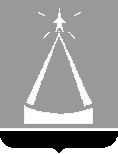 ГЛАВА  ГОРОДА  ЛЫТКАРИНОМОСКОВСКОЙ ОБЛАСТИРАСПОРЯЖЕНИЕ__14.04.2009____  №  ___224-р_____г.ЛыткариноОб утверждении Порядкасоставления ,утверждения и ведениябюджетных смет бюджетныхучреждений городского округа ЛыткариноВ соответствии со ст.221 Бюджетного кодекса Российской Федерации, положении о бюджетном процессе в городе Лыткарино ,утвержденном решением Совета депутатов г.Лыткарино №442/45 от 07.11.2007:Утвердить прилагаемый Порядок составления, утверждения и ведения бюджетных смет бюджетных учреждений городского округа Лыткарино (прилагается;Руководителям главных распорядителей, распорядителей, получателей бюджетных средств , при составлении, утверждении и ведении бюджетной сметы руководствоваться Порядком, утвержденным настоящим постановлением.Контроль за исполнением настоящего распоряжения возложить на заместителя Главы Администрации г.Лыткарино Щелокова А.В.В.П.МихайловУтвержденРаспоряжением  главыгородского округа Лыткариноот «14» апреля 2009 г. N 224-рПОРЯДОКСОСТАВЛЕНИЯ, УТВЕРЖДЕНИЯ И ВЕДЕНИЯ БЮДЖЕТНОЙ СМЕТЫБЮДЖЕТНОГО УЧРЕЖДЕНИЯ ГОРОДСКОГО ОКРУГА ЛЫТКАРИНО.I. Общие положения1. Настоящий Порядок устанавливает основные  требования к составлению, утверждению и ведению бюджетной сметы (далее - смета) муниципального бюджетного учреждения, органов местного самоуправления (муниципальных органов) а также с учетом положений статей 158,161,221 Бюджетного кодекса Российской Федерации, в соответствии с общими требованиями, установленными Министерством финансов Российской Федерации.II. Общие требования к составлению смет2. Составлением сметы в целях настоящего Порядка является установление объема и распределения направлений расходования средств бюджета городского округа Лыткарино  на основании доведенных до учреждения в установленном порядке лимитов бюджетных обязательств по расходам бюджета на принятие и (или) исполнение бюджетных обязательств по обеспечению выполнения функций учреждения на период одного финансового года (далее - лимиты бюджетных обязательств).3. Показатели сметы формируются в разрезе кодов классификации расходов бюджетов бюджетной классификации Российской Федерации с детализацией кодов статей (подстатей) классификации операций сектора государственного управления.Главный распорядитель, распорядитель бюджетных средств, учреждение вправе дополнительно детализировать показатели сметы по кодам аналитических показателей.Главный распорядитель (распорядитель) бюджетных средств  вправе формировать свод смет учреждений, содержащий обобщенные показатели смет учреждений, находящихся в его ведении.4. Смета составляется учреждением по форме согласно  Приложению 1  к Порядку, и  содержит следующие обязательные реквизиты:гриф утверждения, содержащий подпись (и ее расшифровку) соответствующего руководителя, уполномоченного утверждать смету учреждения (свода смет учреждений), и дату утверждения;наименование формы документа;финансовый год, на который представлены содержащиеся в документе сведения;наименование учреждения, составившего документ, и его код по Общероссийскому классификатору предприятий и организаций (ОКПО);содержательная и оформляющая части.Содержательная часть формы сметы должна представляется в виде таблицы, содержащей коды строк, наименования направлений расходования средств бюджета и соответствующих им кодов классификации расходов бюджетов бюджетной классификации Российской Федерации, а также суммы по каждому направлению.Оформляющая часть формы сметы должна содержать подписи (с расшифровкой) должностных лиц, ответственных за содержащиеся в смете данные, - руководителя учреждения, руководителя планово-финансовой службы учреждения или иного уполномоченного руководителем лица, исполнителя документа, а также дату подписания (подготовки) сметы.К представленной на утверждении смете прилагаются обоснования (расчеты) плановых сметных показателей, использованных при формировании сметы.5. Смета составляется учреждением на основании разработанных и установленных (согласованных) главным распорядителем (распорядителем) бюджетных средств  на соответствующий финансовый год расчетных показателей, характеризующих деятельность учреждения и доведенных объемов лимитов бюджетных обязательств.6. Смета реорганизуемого учреждения составляется в порядке, установленном главным распорядителем средств бюджета, в ведение которого перешло реорганизуемое учреждение, на период текущего финансового года и в объеме доведенных учреждению в установленном порядке лимитов бюджетных обязательств.7. Смета  учреждения  составляется в  рублях и  действует в  течение календарного  года  с 1 января  по 31 декабря.III. Общие требования к утверждению смет учреждений8. Смета органа местного самоуправления, учреждения, являющегося главным распорядителем бюджетных средств, утверждается руководителем главного распорядителя средств бюджета.Смета учреждения, не являющегося главным распорядителем средств бюджета, утверждается руководителем главного распорядителя бюджетных средств, в ведении которого находится данный распорядитель бюджетных средств.Руководитель главного распорядителя бюджетных средств предоставляет руководителю распорядителя бюджетных средств право утверждать сметы учреждений, подведомственных данному распорядителю, а также свод смет учреждений при необходимости.9. Руководитель главного распорядителя бюджетных средств вправе ограничить предоставленное право утверждать смету учреждения руководителю распорядителя бюджетных средств в случае выявления нарушений бюджетного законодательства Российской Федерации, допущенных соответствующим учреждением при исполнении сметы.IV. Общие требования к ведению сметы учреждения10. Ведением сметы в целях настоящего Порядка является внесение изменений в смету в пределах доведенных учреждению в установленном порядке объемов соответствующих лимитов бюджетных обязательств.Внесение изменений в смету осуществляется путем утверждения изменений показателей - сумм увеличения и (или) уменьшения объемов сметных назначений:изменяющих объемы сметных назначений в случае изменения доведенного учреждению в установленном порядке объема лимитов бюджетных обязательств;изменяющих распределение сметных назначений по кодам классификации расходов бюджетов бюджетной классификации Российской Федерации (кроме кодов классификации операций сектора государственного управления), требующих изменения показателей бюджетной росписи главного распорядителя средств бюджета и лимитов бюджетных обязательств;изменяющих распределение сметных назначений по кодам классификации операций сектора государственного управления, не требующих изменения показателей бюджетной росписи главного распорядителя средств бюджета и утвержденного объема лимитов бюджетных обязательств;изменяющих распределение сметных назначений по кодам классификации операций сектора государственного управления, требующих изменения утвержденного объема лимитов бюджетных обязательств;11. Предложения о внесении изменений в смету вносит руководитель учреждения или лицо, замещающее его в установленном порядке.Письменное обращение с предложением о внесении изменений в обязательном порядке должно содержать:-обоснование и причины предлагаемых изменений;-отклонения от утвержденных сметных назначений (в абсолютных величинах);Предложения по уменьшению расходов по кодам классификации сектора государственного управления рассматривается только при условии принятия учреждением письменного обязательства о недопущении образования кредитной задолженности по уменьшению расходов;При перераспределении по кодам статей и подстатей классификации сектора государственного управления, учреждениям следует руководствоваться указаниями и разъяснениями Министерства финансов РФ о порядке применения Бюджетной классификации РФ;12.По результатам рассмотрения предоставляемых изменений, распорядитель бюджетных средств направляет главному распорядителю бюджетных средств Предложения по внесению изменений с учетом п.10 данного Порядка;13. По результатам рассмотрения представленных изменений, главным распорядителем бюджетных средств с учетом п.10 данного Порядка готовятся Предложения по внесению изменений , которые направляются в Финансовый орган два раза в месяц по сроку 5 и 20 числа текущего месяца для исполнения в установленном порядке.14. Внесение изменений в смету, требующее изменения показателей бюджетной росписи главного распорядителя средств бюджета и лимитов бюджетных обязательств, утверждается после внесения в установленном порядке изменений в бюджетную роспись главного распорядителя средств бюджета и лимиты бюджетных обязательств.15.Внесение изменений в смету учреждения производится после получения от финансового органа уведомления об изменении лимитов бюджетных обязательств.16. Утверждение изменений в смету осуществляется руководителем главного распорядителя (распорядителя) бюджетных средств, утвердившего смету учреждения.Приложение 1к ПорядкуУтверждена в сумме __________________________________,                                          (сумма прописью и цифрами)__________________________________________________________________________________________________________Главный распорядитель (распорядитель)средств бюджета (руководитель учреждения)     ______________	__________________							   (расшифровка подписи)			       «______» ___________________200__г.                              БЮДЖЕТНАЯ СМЕТА                     БЮДЖЕТНОГО УЧРЕЖДЕНИЯ НА 200_ ГОДРуководитель                   ________________		____________________________				(подпись)        			(расшифровка подписи)Исполнитель                    ________________		____________________________				(подпись)        			(расшифровка подписи)«____»________________200__ г.МПкодыГлавный распорядитель____________________________________________________001Распорядитель ____________________________________________________Получатель ________________________________________________________________________________________________________         (наименование учреждения, составителя сметы)Распорядитель ____________________________________________________Получатель ________________________________________________________________________________________________________         (наименование учреждения, составителя сметы)Распорядитель ____________________________________________________Получатель ________________________________________________________________________________________________________         (наименование учреждения, составителя сметы)Распорядитель ____________________________________________________Получатель ________________________________________________________________________________________________________         (наименование учреждения, составителя сметы)Раздел _____________________________________________Подраздел __________________________________________Целевая статья ______________________________________Вид расходов _______________________________________Единица измерения: руб.ОКЕИ384Наименование статьи                        КОСГУБюджетные ассигнования                на 200__годОплата труда                               210Заработная плата                           211Прочие выплаты                             212Начисления на оплату труда                 213Оплата работ, услуг                        220Услуги связи                               221Транспортные услуги                        222Коммунальные услуги                        223Арендная плата за пользование имуществом   224Работы, услуги по содержанию имущества     225Прочие работы, услуги                      226Обслуживание государственного              
(муниципального) долга                     230Обслуживание внутреннего долга             231Безвозмездные перечисления организациям    240Безвозмездные перечисления  государственным и муниципальным  организациям 241Безвозмездные перечисления организациям, за исключением государственных  и муниципальных организаций                242Безвозмездные перечисления бюджетам        250Перечисления другим бюджетам бюджетной системы РФ  251Перечисления наднациональным организациям  и правительствам иностранных государств    252Перечисления международным организациям    253Социальное обеспечение                     260Пенсии, пособия и выплаты по пенсионному,  социальному и медицинскому страхованию  населения                                  261Пособия по социальной помощи населению организациями сектора государственного  управления                                 262Прочие расходы                             290Поступления нефинансовых активов           300Увеличение стоимости основных средств      310Увеличение стоимости нематериальных   активов                                    320Увеличение стоимости материальных запасов  340Всего расходов                             